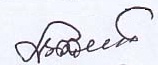 স্মারক নং-47.61.1900.000.40.098.19-03.১০০								তারিখঃ 16/0৯/2021খ্রি.সদয় অবগতি ও প্রয়োজনীয় ব্যবস্থা গ্রহনের জন্য  জেলা সমবায় অফিসার, কুমিল্লা মহোদয়ের বরাবর প্রেরণ করা হলো।খ) উপজেলা সমবায় কার্যালয়, মনোহরগঞ্জ , কুমিল্লা এর এপিএ (আবশ্যিক কৌশলগত উদ্দেশ্যসমূহ মোট মান: ২5) অগ্রগতির রিটার্ণঃমাসের নামঃ আগস্ট/২১ইংস্মারক নং-100																	তারিকঃ 1৬/09/2021ইং	সদয় অবগতি ও প্রয়োজনীয় ব্যবস্থা গ্রহনের জন্য জেলা সমবায় অফিসার, কুমিল্লা মহোদয় বরাবর প্রেরণ করা হলো।-																																		         (মোঃ জসীম উদ্দীন ভূঁঞা)উপজেলা সমবায় অফিসারমনোহরগঞ্জ, কুমিল্লা।উপজেলা সমবায় কার্যালয়, মনোহরগঞ্জ, কুমিল্লা এর সেপ্টেম্বর/2021খ্রি.সনের এপিএ ( কৌশলগত উদ্দেশ্য- ৭৫) অগ্রগতির রিটার্ণঃউপজেলা সমবায় কার্যালয়, মনোহরগঞ্জ, কুমিল্লা এর সেপ্টেম্বর/2021খ্রি.সনের এপিএ ( কৌশলগত উদ্দেশ্য- ৭৫) অগ্রগতির রিটার্ণঃউপজেলা সমবায় কার্যালয়, মনোহরগঞ্জ, কুমিল্লা এর সেপ্টেম্বর/2021খ্রি.সনের এপিএ ( কৌশলগত উদ্দেশ্য- ৭৫) অগ্রগতির রিটার্ণঃউপজেলা সমবায় কার্যালয়, মনোহরগঞ্জ, কুমিল্লা এর সেপ্টেম্বর/2021খ্রি.সনের এপিএ ( কৌশলগত উদ্দেশ্য- ৭৫) অগ্রগতির রিটার্ণঃউপজেলা সমবায় কার্যালয়, মনোহরগঞ্জ, কুমিল্লা এর সেপ্টেম্বর/2021খ্রি.সনের এপিএ ( কৌশলগত উদ্দেশ্য- ৭৫) অগ্রগতির রিটার্ণঃউপজেলা সমবায় কার্যালয়, মনোহরগঞ্জ, কুমিল্লা এর সেপ্টেম্বর/2021খ্রি.সনের এপিএ ( কৌশলগত উদ্দেশ্য- ৭৫) অগ্রগতির রিটার্ণঃউপজেলা সমবায় কার্যালয়, মনোহরগঞ্জ, কুমিল্লা এর সেপ্টেম্বর/2021খ্রি.সনের এপিএ ( কৌশলগত উদ্দেশ্য- ৭৫) অগ্রগতির রিটার্ণঃকার্যক্রমকর্মসম্পাদন সূচকএককলক্ষ্যমাত্রা২০২০-২০২১বিগত মাসে অর্জনচলতি মাসে অর্জনমোট অর্জনকার্যক্রমকর্মসম্পাদন সূচকএককলক্ষ্যমাত্রা২০২০-২০২১বিগত মাসে অর্জনচলতি মাসে অর্জনমোট অর্জন১২৩৪৫৬৭[১.১] নিবন্ধন[১.১.১] উদ্বুদ্ধকরণ সভা আয়োজিতসংখ্যা4000000[১.১] নিবন্ধন[১.১.২] নিবন্ধন প্রদানকৃতসংখ্যা------[১.১] নিবন্ধন[১.১.২] নিবন্ধন আবেদন নিস্পত্তির হার%100%------[১.১] নিবন্ধন[১.১.৩] উৎপাদনমূখী সমবায় সমিতিগঠিতসংখ্যা2------[১.2] উৎপাদনমূখী খাতে সমবায়ীদের পূজি বিনিয়োগের মাধ্যমে অতিরিক্ত কর্মসংস্থান[১.2.1] সমবায়ী সংগঠনের মাধ্যমে স্ব-কর্মসংস্থানজন100101010[২.১]  তদারকি ও মানোন্নয়ন[২.১.১] মডেল সমবায় সমিতি সৃজন সংখ্যা1------[২.১]  তদারকি ও মানোন্নয়ন[২.১.২] অকার্যকর সমিতির হালনাগাদ তালিকা সংকলিত তারিখ১৩ আগস্ট১৩আগস্ট--১৩আগস্ট[২.১]  তদারকি ও মানোন্নয়ন[২.১.৩] সমিতির বাৎসরিক নির্বাচনী ক্যালেন্ডার সংকলিত তারিখ১৩ আগস্ট১৩ আগস্ট--১৩ আগস্ট[২.১]  তদারকি ও মানোন্নয়ন[২.১.৪] নির্ধারিত ছকে বার্ষিক পরিসংখ্যান প্রতিবেদন সংকলিত তারিখ২০ জুলাই২০ জুলাই--২০ জুলাই[২.২] সমবায় সুশাসন প্রতিষ্ঠা[২.২.১] ব্যবস্থাপনা কমিটির নির্বাচন অনুষ্ঠিত/অন্তর্বর্তী কমিটি গঠিত %৮২%0%(0)100%(1)100%(1)[২.২] সমবায় সুশাসন প্রতিষ্ঠা[২.২.২] কার্যকর সমিতির বার্ষিক আর্থিক বিবরনী  প্রাপ্তি নিশ্চিতকৃততারিখ৩১ আগষ্ট৩১ আগষ্ট---৩১ আগষ্ট[২.২] সমবায় সুশাসন প্রতিষ্ঠা[২.২.৩] সমিতি পরিদর্শন সম্পাদিত সংখ্যা৩৬0২010৩[২.২] সমবায় সুশাসন প্রতিষ্ঠা[২.২.৪]  সমিতির নিরীক্ষা সম্পাদিতসংখ্যা60100515[২.২] সমবায় সুশাসন প্রতিষ্ঠা[২.২.5]   নিরীক্ষা সম্পাদনের হার%100%18%(10)9%(5)27%(15)[২.২] সমবায় সুশাসন প্রতিষ্ঠা[২.২.6] নিরীক্ষা সম্পাদিত সমিতির এজিএম অনুষ্ঠিত%৮0%0%(0)0%(0)0%(0)[২.৩] রাজস্ব আদায়[২.৩.১] নিরীক্ষা ফি আদায়কৃত %100%68%(2180)---68%(2180)[২.৩] রাজস্ব আদায়[২.৩.২] সমবায় উন্নয়ন তহবিল আদায়কৃত %100%68%(653)--68%(653)[৩.১] স্থানীয় চাহিদা ভিত্তিক প্রশিক্ষণ [৩.১.১]  ভ্রাম্যমান প্রশিক্ষণ অনুষ্ঠিত  জন100------[৩.২] সমবায় ইনস্টিটিউটে চাহিদা অনুযায়ী প্রশিক্ষণার্থী প্রেরণ [৩.২.১] প্রশিক্ষণার্থী প্রেরিত %100%100%(0)100%(3)100%(3)[৩.৩] প্রাতিষ্ঠানিক স্বীকৃতি[৩.৩.১] জাতীয় সমবায় পুরস্কারের জন্য মনোনয়ন প্রেরিত সংখ্যা0501--01[৩.৪] ‍গবেষণা ও উদ্ভাবন[৩.৪.১]উদ্ভাবন পাইলটিং/রেপ্লিকেটিংসংখ্যা01------কলাম-১কলাম-৩কলাম-৪কলাম-৪কলাম-৫কলাম-৬কলাম-৬কলাম-৬কলাম-৬কৌশলগত উদ্দেশ্যকার্যক্রমকর্মসম্পাদন সূচকএকককর্মসম্পাদন সূচকের মানলক্ষ্যমাত্রাবিগত মাসে অর্জনচলতি মাসে অর্জনমোট অর্জনকৌশলগত উদ্দেশ্যকার্যক্রমকর্মসম্পাদন সূচকএকককর্মসম্পাদন সূচকের মান100%দাপ্তরিক কর্মকান্ডে স্বচ্ছতা বৃদ্ধি ও জবাবদিহি নিশ্চিতকরণ (১.১) বার্ষিক কর্মসম্পাদন চুক্তি বাস্তবায়ন (১.১.১) এপিএ‘র সকল ত্রৈমাসিক প্রতিবেদন ওয়েব সাইটে প্রকাশিতজনঘন্টা0.560--100%(1)100%(1)দাপ্তরিক কর্মকান্ডে স্বচ্ছতা বৃদ্ধি ও জবাবদিহি নিশ্চিতকরণ (১.১) বার্ষিক কর্মসম্পাদন চুক্তি বাস্তবায়ন (১.১.২) এপিএ টিমের মাসিক সভার অনুষ্ঠান%0.5100100%(1)100%(1)100%(2)দাপ্তরিক কর্মকান্ডে স্বচ্ছতা বৃদ্ধি ও জবাবদিহি নিশ্চিতকরণ (১.২) শুদ্ধাচার/উত্তমচর্চার বিষয়ে অংশীজনদের সঙ্গে মত বিনিময়(১.২.১) মতবিনিময় সভা অনুষ্ঠান%১১০০%100%(1)100%(1)100%(2)দাপ্তরিক কর্মকান্ডে স্বচ্ছতা বৃদ্ধি ও জবাবদিহি নিশ্চিতকরণ (১.৩) অভিযোগ প্রতিকার ব্যবস্থা বিষয়ে সেবা গ্রহীতা / অংশীজনদের অবহিতকরণ(১.৩.১) অবহিতকরণ সভা আয়োজিত %০.৫100%100%(1)100%(1)100%(2)দাপ্তরিক কর্মকান্ডে স্বচ্ছতা বৃদ্ধি ও জবাবদিহি নিশ্চিতকরণ (১.৪) সেবা প্রদান প্রতিশ্রুতি বিষয়ে সেবা গ্রহীতাদের অবহিতকরণ (১.৪.১)অবহিতকরণ সভা আয়োজিত%১৯0%90%90%90%দাপ্তরিক কর্মকান্ডে স্বচ্ছতা বৃদ্ধি ও জবাবদিহি নিশ্চিতকরণ [1.5] তথ্য বাতায়ন হাল নাগাদ সংক্রান্ত ত্রৈমাসিক প্রতিবেদন উর্ধ্বতন কর্তৃপক্ষের নিকট প্রেরণ[1.5.1] ত্রৈমাসিক প্রতিবেদন প্রেরিতসংখ্যা০.৫৪--11কর্মসম্পাদনে গতিশীলতা আনয়ন ও সেবার মান বৃদ্ধি(২.১) ই-নথি বাস্তবায়ন(২.১.১) ই- নথিতে নোট নিষ্পত্তিকৃত%১১০০%------কর্মসম্পাদনে গতিশীলতা আনয়ন ও সেবার মান বৃদ্ধি(২.১) ই-নথি বাস্তবায়ন(২.১.১) ই- নথিতে নোট নিষ্পত্তিকৃত%১-----কর্মসম্পাদনে গতিশীলতা আনয়ন ও সেবার মান বৃদ্ধি(২.১) ই-নথি বাস্তবায়ন(২.২.১) ন্যূনতম একটি উদ্ভাবনী উদ্যোগ/ক্ষুদ্র উন্নয়ন উদ্যেগ চালুকৃততারিখ১25 ফেব্রুয়ারি, 2022--------কর্মসম্পাদনে গতিশীলতা আনয়ন ও সেবার মান বৃদ্ধি(২.২) উদ্ভাবনী উদ্যোগ/ক্ষুদ্র উন্নয়ন প্রকল্প বাস্তবায়ন(২.২.১) ন্যূনতম একটি উদ্ভাবনী উদ্যোগ/ক্ষুদ্র উন্নয়ন উদ্যেগ চালুকৃততারিখ১25 ফেব্রুয়ারি, 2022-----------কর্মসম্পাদনে গতিশীলতা আনয়ন ও সেবার মান বৃদ্ধি(২.৩)কর্মচারীদের প্রশিক্ষণ প্রদান(২.৩.১) প্রত্যেক কর্মচারীর জন্য প্রশিক্ষণ আয়োজিত%১১০০%------কর্মসম্পাদনে গতিশীলতা আনয়ন ও সেবার মান বৃদ্ধি(২.৩)কর্মচারীদের প্রশিক্ষণ প্রদান(২.৩.২) 10ম গ্রেড ও তদুর্ধ্ব প্রত্যেক কর্মচারীকে এপিএ বিষয়ে প্রদত্ত প্রশিক্ষণ%১১০০%------কর্মসম্পাদনে গতিশীলতা আনয়ন ও সেবার মান বৃদ্ধি(২.৪)এপিএ বাস্তবায়নে প্রনোদনা প্রদান(২.৪.১) ন্যুনতম একটি আওতাধীন দপ্তর/ একজন কর্মচারীকে এপিএ বাস্তবায়নের জন্য প্রনোদনা প্রদানকৃত%২১০০%------(৩.১) বার্ষিক ক্রয় পরিকল্পনা বাস্তবায়ন(৩.১.১) ক্রয় পরিকল্পনা অনুযায়ী ক্রয় সম্পাদিততারিখ১11 আগষ্ট২০2111 আগষ্ট২০21---11 আগষ্ট২০21আর্থিক ও সম্পদ ব্যবস্থাপনার উন্নয়ন(৩.২) বার্ষিক উন্নয়ন কর্মসূচি (এডিপি)/ বাজেট বাস্তবায়ন(৩.২.১)বার্ষিক উন্নয়ন কর্মসূচি (এডিপি)/ বাজেট বাস্তবায়িততারিখ০.৫30  জানুয়ারি20২2----------আর্থিক ও সম্পদ ব্যবস্থাপনার উন্নয়ন(৩.৩) অডিট আপত্তি নিষ্পত্তি কার্যক্রমের উন্নয়ন(৩.৩.১) অডিট আপত্তি নিষ্পত্তিকৃত%০.৫৬০%৬০%৬০%৬০%(0)আর্থিক ও সম্পদ ব্যবস্থাপনার উন্নয়ন(৩.৪) হালনাগাদকৃত স্থাবর ও অস্থাবর সম্পত্তির তালিকা উর্ধতন অফিসে প্রেরণ(৩.৪.১) হালনাগাদকৃত স্থাবর ও অস্থাবর সম্পত্তির তালিকা উর্ধ্বতন অফিসে প্রেরণ%১.০১০০%১০০%১০০%১০০%